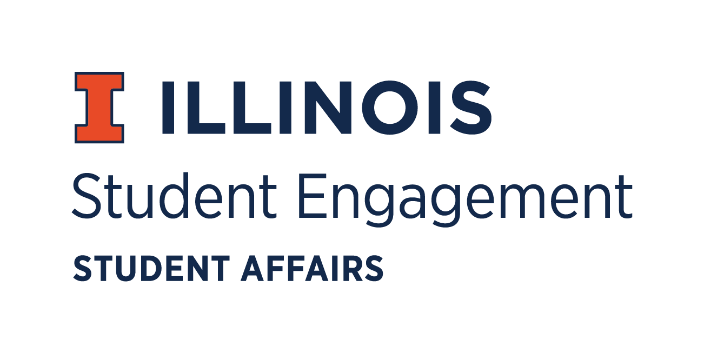 Student Organization 
Resource FeeSORF MeetingThursday October 29, 2020 at 5:00PMZoomCall to Order5:06PMRoll CallPresentJimmy Song, ChairpersonOmer Mirza, Vice ChairpersonNico Perez, TreasurerAdam Peterson, Undergraduate Board MemberAlex Wang, Undergraduate Board MemberMichael Isaacson, Undergraduate Board MemberZachary Becker, Undergraduate Board MemberHannah Valdiviejas, Graduate Board MemberJasmine Cuasay, SecretaryNick Fink, Program Advisor, Coordinator of Student EngagementAbsentBilal Shahid, Undergraduate Board MemberMarile Quintana, Faculty/ Staff Board MemberNote: Adam Peterson serving as proxy for Marile QuintanaOld BusinessNo old business, new business follows expedited applications for Fall 2020, and contingency applications reviewed on rolling basis at standardExpedited Application ReviewsApp. 94668 - Illini Student MusicalsDescription: Fall showcase utilizing Gregory Hall’s stage room for rehearsal and stagingZachary Becker makes a motion to approve funding, Adam Peterson secondsVote of 7-0-2, approved at standardApp 94671- Illini Student MusicalsDescription: Fall showcase utilizing Foellinger Auditorium, Gregory Hall, and video streaming serviceZachary Becker makes a motion to approve funding, Adam Peterson secondsVote 7-0-2, approved at standardApp 95185- Illinois Women's Rugby Football ClubDescription: Carnival event on south quad. Requested funding for carnival games (which were zero-funded), food, and prizes. SORF does not fund permanent equipmentAdam Peterson makes a motion to approve funding, Zachary Becker secondsVote of 7-0-2, funding approved at standardApp 95141- Illinois Women's Rugby Football ClubDescription: Funding for athletic uniforms and scrum sledScrum Sled fell under permanent equipment and was zero-fundedAlex Wang makes a motion to approve funding, Zachary Becker secondsVote of 8-0-1, funding approved at standardApp 95157- American Society of Mechanical EngineersDescription: Funding for t shirts sold to general membersSORF does not fund membership apparelAdam Peterson makes a motion to zero fund, Zachary Becker secondsVote of 8-0-1, zero fund approvedApp 95158- Illini Railroad ClubDescription: Funding for items utilized in building portable modular shelves for layout storage projectTools are regarded as permanent equipment (zero-funded)Zachary Becker makes a motion to approve funding, Nico Perez secondsVote of 8-0-1, funding approved at standardApp 95073- SKY at UIUCDescription: Contractual services at SKY Happiness Retreat event. SKY Happiness Retreat is a total wellbeing training held over zoom.Alex Wang makes a motion to approve, Zachary Becker secondsVote of 7-0-2, funding approved at standardApp 94798- Korean American Student AssociationDescription: Supplies for Halloween eventSORF does not fund items purchased outside of fiscal funding periodZachary Becker makes a motion to zero fund, Alex Wang secondsVote of 7-0-2, zero funding approvedApp 94655- Beta Chi Theta Fraternity, Inc.Description: Technology equipment for RSOSORF does not fund permanent equipment. SORF does not fund technology not necessary for the success of the organization.Alex Wang makes a motion to zero fund, Adam Peterson secondsVote of 8-0-1, zero fund approvedApp 94490- Turning Point USADescription: Contractual service for speaking eventZachary Becker makes a move to approve funding, Adam Peterson secondsVote of 8-0-1, funding approved at standardApp 95074- Philippine Student AssociationDescription: Contractual services, equipment rentals, and staff apparel for Filipino Americans Coming Together conferenceSORF does not fund PPEAdam Peterson makes a motion to zero fund face masks (PPE), Alex Wang secondsJimmy Song asks for unanimous consent, no objectionsAlex Wang makes a motion to approve funding, Zachary Becker secondsVote of 7-0-2, funding approved at standardApp 95244- Bankruptcy Law SocietyDescription: Reimbursement for conference registration feesSORF does not fund items purchased outside of fiscal funding periodAdam Peterson makes a motion to zero fund, Alex Wang secondsVote of 6-0-3, zero fund approvedApp 95282- Hindu Yuva UIUCDescription: Program celebrating Diwali, funding for apparel, advertisement, and suppliesNo documentation or description for line itemsAdam Peterson makes a motion to table this allocation, Alex Wang secondsTabled until 11/5/2020Vote of 6-0-3, application approved to be tabled until 11/5/2020Contingency Application ReviewsApp 95080- Child Life AssociationDescription: Funding for virtual games and online giveawaysNot applicable for contingency funding (not unforeseeable circumstances)Alex Wang makes a motion to zero fund, Zachary Becker secondsVote of 7-0-2, zero fund approvedApp 95207- Beta Psi OmegaDescription: Funding for face masks and sanitation suppliesSORF does not fund PPEAdam Peterson makes a motion to zero fund, Alex Wang secondsVote of 7-0-2, zero fund approvedFor the good of the orderAdjournment6:46PMApp No.Funding TypeRSO NameFunding RequestedAmountFundedVote95185Programs FundingIllinois Women's Rugby Football Club$1,551.82$494.947-0-295141Services FundingIllinois Women's Rugby Football Club$5,104.00$1,105.008-0-195157Services FundingAmerican Society of Mechanical Engineers$750.00$0.008-0-195158Projects FundingIllini Railroad Club$305.10$294.138-0-195073Programs FundingSKY at UIUC$3,000.00$3,000.007-0-294798Programs FundingKorean American Student Association$26.76$0.007-0-294655Services FundingBeta Chi Theta Fraternity, Inc.$1,400$0.008-0-194490Programs FundingTurning Point USA$1,000.00$1,000.007-0-295074Programs FundingPhilippine Student Association$7,853.00$7,560.508-0-194671Programs Funding Illini Student Musicals$6,439.40$6,439.408-0-194668Contingency FundingIllini Student Musicals$900.00$900.008-0-195244Contingency Funding Bankruptcy Law Society$300.00$0.006-0-395282Programs Funding Hindu Yuva UIUC$1,600.00TabledTabledApp No.Funding TypeRSO NameFunding RequestedAmount FundedVote95080Contingency FundingChild Life Association$105.00$0.007-0-295207Contingency FundingBeta Psi Omega$412.96$0.007-0-2